Ejercicio : crucigrama el gerundio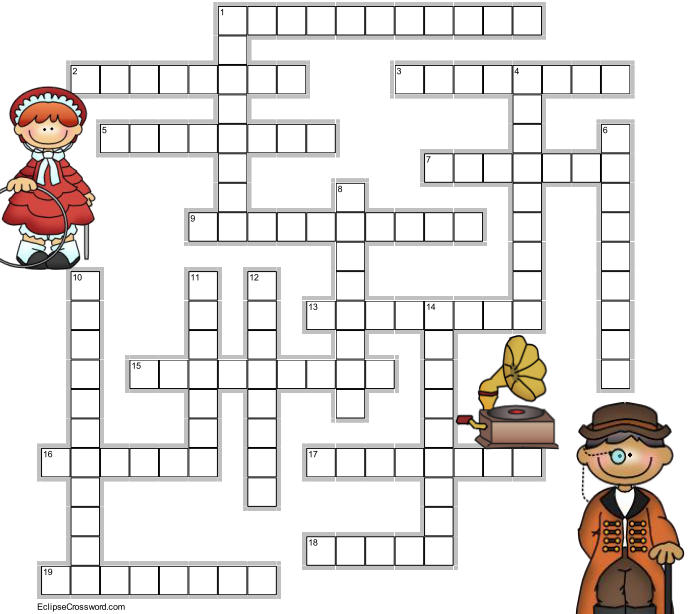 Ejercicio : crucigrama el gerundio